ΠΡΟΣΚΛΗΣΗ ΕΚΔΗΛΩΣΗΣ ΕΝΔΙΑΦΕΡΟΝΤΟΣ ΠΡΟΜΗΘΕΙΑΣ
Θέμα: « Πλύσιμο οχημάτων »Προϋπολογισμός: 2.192,00 € πλέον Φ.Π.ΑΑρ. Διαγωνισμού: 2996/26-5-2020Λήξη προθεσμίας υποβολής προσφορών: 22/6/2020 (ΩΡΑ: 11:00 π.μ.)Χρόνος αποσφράγισης προσφορών: 22/6/2020 (ΩΡΑ 11:15 π.μ.)Χρόνος ολοκλήρωσης της προμήθειας : μέχρι εξαντλήσεως της συμβατικής αξίας.Τρόπος υποβολής οικονομικής προσφοράς: 1) fax: (2231045015), ή 2) email info@deyalamias.grή 3) σε σφραγισμένο φάκελο στη γραμματεία της ΔΕΥΑΛ.ΕΝΤΥΠΟ ΤΕΧΝΙΚΗΣ ΠΡΟΣΦΟΡΑΣΕΝΔΕΙΚΤΙΚΟΣ ΠΡΟΫΠΟΛΟΓΙΣΜΟΣΕΝΤΥΠΟ ΟΙΚΟΝΟΜΙΚΗΣ ΠΡΟΣΦΟΡΑΣ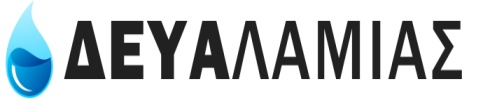 Διεύθυνση: Α. Παπανδρέου & Τ. Ισαάκ Αρμόδιος: Βάγιος ΧριστοδούλουΤηλέφωνο: 2231032950Fax:  2231045015Email: info@deyalamias.grΗμερομηνία: 16/6/2020Α/ΑΤΕΧΝΙΚΗ ΠΕΡΙΓΡΑΦΗ / ΠΡΟΔΙΑΓΡΑΦΕΣΠΟΣΟΤΗΤΑ1Πλύσιμο 4Χ4602Πλύσιμο κλούβες303Πλύσιμο Ι.Χ404Πλύσιμο μηχανάκια16Ημερομηνία: 16/6/2020ΑΠΑΙΤΗΣΕΙΣ ΜΕ ΠΟΙΝΗ ΑΠΟΚΛΕΙΣΜΟΥΑ/ΑΠΕΡΙΓΡΑΦΗ ΑΠΑΙΤΗΣΕΩΝΝΑΙΟΧΙΠλήρης συμμόρφωση  του αναδόχου με τις απαιτήσεις της ΔΕΥΑΛ για την υπηρεσία « Πλύσιμο οχημάτων » .Χρόνος ολοκλήρωσης της υπηρεσίας μέχρι την ολοκλήρωση της συμβατικής αξίαςΗμερομηνία: 16/6/2020        ΠροςΔ.Ε.Υ.Α. ΛαμίαςΘέμα: «Πλύσιμο οχημάτων»Αρ. Διαγωνισμού: 2996ΣΥΝΤΟΜΗ ΤΕΧΝΙΚΗ ΠΕΡΙΓΡΑΦΗ Υπογραφή Προσφέροντος ή Εκπροσώπου του...................................................................... Όνομα υπογράφοντος ............................................................................................................Αρ. Δελτίου Ταυτότητας  Υπογράφοντος…………………………………………………..Ιδιότητα υπογράφοντος .........................................................................................................Θέμα: «Πλύσιμο οχημάτων»Αρ. Διαγωνισμού: 2996Α/ΑΠΕΡΙΓΡΑΦΗΠΟΣΟΤΗΤΑΤΙΜΗ ΜΟΝ.ΑΞΙΑΠλύσιμο 4Χ46018,001.080,00Πλύσιμο κλούβες3016,00480,00Πλύσιμο Ι.Χ4013,00520,00Πλύσιμο μηχανάκια167,00112,00ΑΞΙΑ2.192,00Φ.Π.Α526,08ΣΥΝΟΛΟ2.718,08Ημερομηνία:………………..         ΠροςΔ..Ε.Υ.Α. ΛαμίαςΘέμα: Προσφορά για την υπηρεσία «Πλύσιμο οχημάτων»Αρ. Διαγωνισμού: 2996Α/ΑΠΕΡΙΓΡΑΦΗΠΟΣΟΤΗΤΑΤΙΜΗ ΜΟΝ.ΑΞΙΑΠλύσιμο 4Χ460Πλύσιμο κλούβες30Πλύσιμο Ι.Χ40Πλύσιμο μηχανάκια16ΑΞΙΑΦ.Π.ΑΣΥΝΟΛΟΥπογραφή Προσφέροντος ή Εκπροσώπου του...................................................................... Όνομα υπογράφοντος ............................................................................................................Αρ. Δελτίου Ταυτότητας  Υπογράφοντος…………………………………………………..Ιδιότητα υπογράφοντος .........................................................................................................